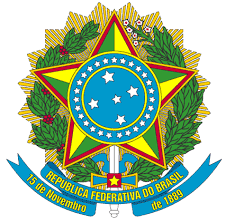 EDITAL Nº 31/2022/IFMT – ISCAPANEXO IICritérios de Pontuação para Pré-SeleçãoPara pontuação deverá ser observado:Aspecto: Formação Acadêmica (pontuação não cumulativa)GraduaçãoPós-Graduação Lato Sensu (pontuação cumulativa)Tempo de serviçoAtividade profissionalProdução acadêmicaItemAtividade Documentos ComprobatóriosPonto por atividadePontuação máximaQuantidadePontuação obtida1Curso de Graduação na área de Administração, Contabilidade, Economia, Gestão Pública (Tecnólogo)Diploma ou declaração de conclusão do curso10,0010,002Curso de Graduação em áreas afins da Gestão Diploma ou declaração de conclusão do curso8,008,003Curso de Graduação em qualquer área do conhecimentoDiploma ou declaração de conclusão do curso6,006,00Total-ItemAtividade Documentos ComprobatóriosPonto por atividadePontuação máximaQuantidadePontuação obtida1Curso de Pós-Graduação na área de Administração, Contabilidade, Gestão Pública ou Economia Certificado ou declaração de conclusão do curso2,004,002Curso de Pós-Graduação em áreas afins da Gestão Certificado ou declaração de conclusão do curso1,503,003Curso de Pós-Graduação em qualquer área do conhecimentoCertificado ou declaração de conclusão do curso1,002,00TotalItemAtividade Documentos ComprobatóriosPonto por atividadePontuação máximaQuantidadePontuação obtida11,0 ponto para cada ano de serviço até 31/03/2022Declaração emitida pela Coordenação de Gestão de Pessoas1,0010,00ItemAtividade Documentos ComprobatóriosPonto por atividadePontuação máximaQuantidadePontuação obtida1Participação como fiscal de contrato (0,25 para cada ano de atuação)Declaração emitida pela Direção Geral ou PROAD.Portaria de designação0,508,002Participação nos seguintes conselhos: CIS, CPPD/NPPD, CPA, CONSUP, CONSEPE, CEP, etc ou comitês: de Ética, etc,  bem como Portarias Institucionais que estejam ligadas a conselhos ou comitês.Portaria de designação ou Resolução 2,006,003Participação em Comissões de Sindicância ou Processos AdministrativosPortaria de designação1,05,00ItemAtividade Documentos ComprobatóriosPonto por atividadePontuação máximaQuantidadePontuação obtida1Artigos publicados em revista com Qualis na área de Administração ou GestãoDeclaração da Revista ou cópia da página inicial e final do artigo2,0010,002Artigos publicados em revista com Qualis em qualquer área do conhecimentoDeclaração da Revista ou cópia da página inicial e final do artigo1,005,003Participação em bancas de TCC (graduação e especialização)Declaração ou certificado0,504,004Coordenação de Projeto de Pesquisa ou ExtensãoDeclaração emitida pela PROPES ou PROEX, ou certificado emitido pelo SUAP ou Instituição responsável1,005,005Participação em Projetos de Pesquisa ou ExtensãoDeclaração emitida pela PROPES ou PROEX ou certificado emitido pelo SUAP ou Instituição responsável.0,502,006Orientação de TCC (graduação e especialização)Declaração ou certificado1,005,007Trabalhos técnicos-científicos: produção de guias, cadernos, material didático, etc.Declaração, certificado ou cópia da ficha catalográfica do produto0,502,50